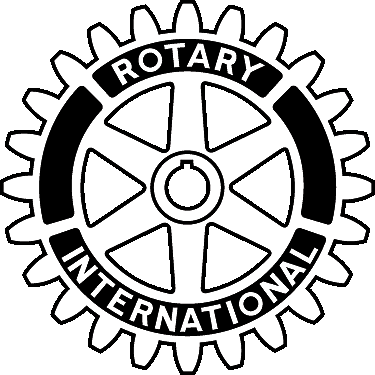 Rotary Club of John W. Himmelheber Memorial College Scholarship ApplicationThe Rotary Club of Plainfield, Indiana is pleased to have you apply for a $1,000.00 college scholarship.  This non-renewable award is given for continuing higher education.  High school seniors from the Plainfield community with an unweighted GPA of 3.0 or greater, who have been admitted to and will be attending an accredited, two-year or four-year college or university are eligible and encouraged to apply.  Please return this application and all requested information, postmarked NO LATER THAN April 18, 2023 to:The Rotary Club of Plainfield		ATTN: Scholarship Committee	or email with ONE attached PDF to the attention of Rotary Scholarship Chair 	P.O. Box 621				maxhank@hotmail.com NO LATER THAN April 18, 2023Plainfield, IN 46168Name:Address:Address:City:State:State:State:State:ZIP:ZIP:Date of Birth:Date of Birth:Date of Birth:Email address:Email address:Email address:Email address:Email address:Email address:Email address:Email address:Email address:Phone number:   ________________________ What Institution will you be attending?Phone number:   ________________________ What Institution will you be attending?Phone number:   ________________________ What Institution will you be attending?Phone number:   ________________________ What Institution will you be attending?Phone number:   ________________________ What Institution will you be attending?Phone number:   ________________________ What Institution will you be attending?Phone number:   ________________________ What Institution will you be attending?Phone number:   ________________________ What Institution will you be attending?Intended Course of Study:Intended Course of Study:Intended Course of Study:Intended Course of Study:Intended Course of Study:Percentage of College Expenses to be paid for by Applicant:Percentage of College Expenses to be paid for by Applicant:Percentage of College Expenses to be paid for by Applicant:Percentage of College Expenses to be paid for by Applicant:Percentage of College Expenses to be paid for by Applicant:Percentage of College Expenses to be paid for by Applicant:Percentage of College Expenses to be paid for by Applicant:Percentage of College Expenses to be paid for by Applicant:Percentage of College Expenses to be paid for by Applicant:Percentage of College Expenses to be paid for by Applicant:Percentage of College Expenses to be paid for by Applicant:Percentage of College Expenses to be paid for by Applicant:Percentage of College Expenses to be paid for by Applicant:Percentage of College Expenses to be paid for by Applicant:Percentage of College Expenses to be paid for by Applicant:Will you work to fund your education?Will you work to fund your education?Will you work to fund your education?Will you work to fund your education?Will you work to fund your education?Will you work to fund your education?Will you work to fund your education?SummersSummersSummersSummersVacation BreaksVacation BreaksVacation BreaksVacation BreaksVacation BreaksAt CollegeAt CollegeOther anticipated scholarships & amounts:Other anticipated scholarships & amounts:Other anticipated scholarships & amounts:Other anticipated scholarships & amounts:Other anticipated scholarships & amounts:Other anticipated scholarships & amounts:Other anticipated scholarships & amounts:Other anticipated scholarships & amounts:HOUSEHOLD INFORMATION:HOUSEHOLD INFORMATION:HOUSEHOLD INFORMATION:HOUSEHOLD INFORMATION:HOUSEHOLD INFORMATION:HOUSEHOLD INFORMATION:HOUSEHOLD INFORMATION:HOUSEHOLD INFORMATION:HOUSEHOLD INFORMATION:HOUSEHOLD INFORMATION:HOUSEHOLD INFORMATION:HOUSEHOLD INFORMATION:HOUSEHOLD INFORMATION:HOUSEHOLD INFORMATION:HOUSEHOLD INFORMATION:HOUSEHOLD INFORMATION:HOUSEHOLD INFORMATION:HOUSEHOLD INFORMATION:HOUSEHOLD INFORMATION:HOUSEHOLD INFORMATION:HOUSEHOLD INFORMATION:HOUSEHOLD INFORMATION:HOUSEHOLD INFORMATION:HOUSEHOLD INFORMATION:Parent’s Name:Parent’s Name:Parent’s Name:Parent’s Name:Address:Address:Address:Address:Address:Address:Parent’s Name:Parent’s Name:Parent’s Name:Parent’s Name:Address:Address:Address:Address:Address:Address:Name & Relationship of any Rotary Club members in family:Name & Relationship of any Rotary Club members in family:Name & Relationship of any Rotary Club members in family:Name & Relationship of any Rotary Club members in family:Name & Relationship of any Rotary Club members in family:Name & Relationship of any Rotary Club members in family:Name & Relationship of any Rotary Club members in family:Name & Relationship of any Rotary Club members in family:Name & Relationship of any Rotary Club members in family:Name & Relationship of any Rotary Club members in family:Name & Relationship of any Rotary Club members in family:Name & Relationship of any Rotary Club members in family:Name & Relationship of any Rotary Club members in family:Name & Relationship of any Rotary Club members in family:Name & Relationship of any Rotary Club members in family:Name & Relationship of any Rotary Club members in family:Rotary Club Name & Number:Rotary Club Name & Number:Rotary Club Name & Number:Rotary Club Name & Number:Rotary Club Name & Number:Rotary Club Name & Number:Number of family members currently living in your household:Number of family members currently living in your household:Number of family members currently living in your household:Number of family members currently living in your household:Number of family members currently living in your household:Number of family members currently living in your household:Number of family members currently living in your household:Number of family members currently living in your household:Number of family members currently living in your household:Number of family members currently living in your household:Number of family members currently living in your household:Number of family members currently living in your household:Number of family members currently living in your household:Number of family members currently living in your household:Number of family members currently living in your household:Number of family members currently living in your household:Number of family members (in addition to you) attending college:Number of family members (in addition to you) attending college:Number of family members (in addition to you) attending college:Number of family members (in addition to you) attending college:Number of family members (in addition to you) attending college:Number of family members (in addition to you) attending college:Number of family members (in addition to you) attending college:Number of family members (in addition to you) attending college:Number of family members (in addition to you) attending college:Number of family members (in addition to you) attending college:Number of family members (in addition to you) attending college:Number of family members (in addition to you) attending college:Number of family members (in addition to you) attending college:Number of family members (in addition to you) attending college:Number of family members (in addition to you) attending college:Number of family members (in addition to you) attending college:ADDITIONAL INFORMATION:ADDITIONAL INFORMATION:ADDITIONAL INFORMATION:ADDITIONAL INFORMATION:ADDITIONAL INFORMATION:ADDITIONAL INFORMATION:ADDITIONAL INFORMATION:ADDITIONAL INFORMATION:ADDITIONAL INFORMATION:ADDITIONAL INFORMATION:ADDITIONAL INFORMATION:ADDITIONAL INFORMATION:ADDITIONAL INFORMATION:ADDITIONAL INFORMATION:ADDITIONAL INFORMATION:ADDITIONAL INFORMATION:ADDITIONAL INFORMATION:ADDITIONAL INFORMATION:ADDITIONAL INFORMATION:ADDITIONAL INFORMATION:ADDITIONAL INFORMATION:ADDITIONAL INFORMATION:ADDITIONAL INFORMATION:ADDITIONAL INFORMATION:ADDITIONAL INFORMATION:ADDITIONAL INFORMATION:ADDITIONAL INFORMATION:ADDITIONAL INFORMATION:ADDITIONAL INFORMATION:ADDITIONAL INFORMATION:ADDITIONAL INFORMATION:ADDITIONAL INFORMATION:A resume of no more than two pages, including the following sections:A resume of no more than two pages, including the following sections:A resume of no more than two pages, including the following sections:A resume of no more than two pages, including the following sections:A resume of no more than two pages, including the following sections:A resume of no more than two pages, including the following sections:A resume of no more than two pages, including the following sections:A resume of no more than two pages, including the following sections:A resume of no more than two pages, including the following sections:A resume of no more than two pages, including the following sections:A resume of no more than two pages, including the following sections:A resume of no more than two pages, including the following sections:A resume of no more than two pages, including the following sections:A resume of no more than two pages, including the following sections:A resume of no more than two pages, including the following sections:A resume of no more than two pages, including the following sections:A resume of no more than two pages, including the following sections:A resume of no more than two pages, including the following sections:A resume of no more than two pages, including the following sections:A resume of no more than two pages, including the following sections:A resume of no more than two pages, including the following sections:A resume of no more than two pages, including the following sections:A resume of no more than two pages, including the following sections:A resume of no more than two pages, including the following sections:             - School Activities          - Awards & Recognitions             - School Activities          - Awards & Recognitions             - School Activities          - Awards & Recognitions             - School Activities          - Awards & Recognitions             - School Activities          - Awards & Recognitions             - School Activities          - Awards & Recognitions             - School Activities          - Awards & Recognitions             - School Activities          - Awards & Recognitions             - School Activities          - Awards & Recognitions             - School Activities          - Awards & Recognitions             - School Activities          - Awards & Recognitions             - School Activities          - Awards & Recognitions- Work Experience- Work Experience- Work Experience- Work Experience- Work Experience- Work Experience- Work Experience- Work Experience- Work Experience- Work Experience- Work Experience- Work Experience             - Community Service     - Personal Interests             - Community Service     - Personal Interests             - Community Service     - Personal Interests             - Community Service     - Personal Interests             - Community Service     - Personal Interests             - Community Service     - Personal Interests             - Community Service     - Personal Interests             - Community Service     - Personal Interests             - Community Service     - Personal Interests             - Community Service     - Personal Interests             - Community Service     - Personal Interests             - Community Service     - Personal InterestsAn essay of no more than 500 words on the subject of Service Above SelfAn essay of no more than 500 words on the subject of Service Above SelfAn essay of no more than 500 words on the subject of Service Above SelfAn essay of no more than 500 words on the subject of Service Above SelfAn essay of no more than 500 words on the subject of Service Above SelfAn essay of no more than 500 words on the subject of Service Above SelfAn essay of no more than 500 words on the subject of Service Above SelfAn essay of no more than 500 words on the subject of Service Above SelfAn essay of no more than 500 words on the subject of Service Above SelfAn essay of no more than 500 words on the subject of Service Above SelfAn essay of no more than 500 words on the subject of Service Above SelfAn essay of no more than 500 words on the subject of Service Above SelfAn essay of no more than 500 words on the subject of Service Above SelfAn essay of no more than 500 words on the subject of Service Above SelfAn essay of no more than 500 words on the subject of Service Above SelfAn essay of no more than 500 words on the subject of Service Above SelfAn essay of no more than 500 words on the subject of Service Above SelfAn essay of no more than 500 words on the subject of Service Above SelfAn essay of no more than 500 words on the subject of Service Above SelfAn essay of no more than 500 words on the subject of Service Above SelfAn essay of no more than 500 words on the subject of Service Above SelfAn essay of no more than 500 words on the subject of Service Above SelfAn essay of no more than 500 words on the subject of Service Above SelfAn essay of no more than 500 words on the subject of Service Above SelfOne Letter of Recommendation from a faculty member or employerOne Letter of Recommendation from a faculty member or employerOne Letter of Recommendation from a faculty member or employerOne Letter of Recommendation from a faculty member or employerOne Letter of Recommendation from a faculty member or employerOne Letter of Recommendation from a faculty member or employerOne Letter of Recommendation from a faculty member or employerOne Letter of Recommendation from a faculty member or employerOne Letter of Recommendation from a faculty member or employerOne Letter of Recommendation from a faculty member or employerOne Letter of Recommendation from a faculty member or employerOne Letter of Recommendation from a faculty member or employerOne Letter of Recommendation from a faculty member or employerOne Letter of Recommendation from a faculty member or employerOne Letter of Recommendation from a faculty member or employerOne Letter of Recommendation from a faculty member or employerOne Letter of Recommendation from a faculty member or employerOne Letter of Recommendation from a faculty member or employerOne Letter of Recommendation from a faculty member or employerOne Letter of Recommendation from a faculty member or employerOne Letter of Recommendation from a faculty member or employerOne Letter of Recommendation from a faculty member or employerOne Letter of Recommendation from a faculty member or employerOne Letter of Recommendation from a faculty member or employerAcademic Transcript through the most recent semesterAcademic Transcript through the most recent semesterAcademic Transcript through the most recent semesterAcademic Transcript through the most recent semesterAcademic Transcript through the most recent semesterAcademic Transcript through the most recent semesterAcademic Transcript through the most recent semesterAcademic Transcript through the most recent semesterAcademic Transcript through the most recent semesterAcademic Transcript through the most recent semesterAcademic Transcript through the most recent semesterAcademic Transcript through the most recent semesterAcademic Transcript through the most recent semesterAcademic Transcript through the most recent semesterAcademic Transcript through the most recent semesterAcademic Transcript through the most recent semesterAcademic Transcript through the most recent semesterAcademic Transcript through the most recent semesterAcademic Transcript through the most recent semesterAcademic Transcript through the most recent semesterAcademic Transcript through the most recent semesterAcademic Transcript through the most recent semesterAcademic Transcript through the most recent semesterAcademic Transcript through the most recent semester